Obec   Dřínov 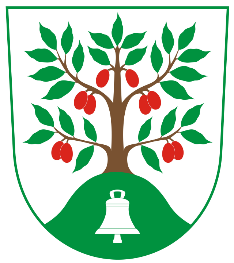 Dřínov 38, 277 45 ÚžiceDODATEK Č.1Veřejnoprávní smlouvyo poskytnutí individuální dotace z rozpočtu obce Dřínovuzavřená dle § 159 zákona č. 500/2004 Sb., správní řád, ve znění pozdějších předpisů, §10a zákona č. 250/2000 Sb., o rozpočtových pravidlech územních rozpočtů, ve znění pozdějších předpisů a v souladu se zákonem č. 89/2012 Sb., občanský zákoník, v platném znění a zákonem č. 128/2000 Sb., o obcích, ve znění pozdějších předpisů.I. Smluvní stranyPoskytovatel:Obec Dřínovse sídlem: Dřínov 38, 277 45 Úžice u Kralup nad Vltavouzastoupená: Jitkou Bockovou, starostkou obceIČ: 00236802bankovní spojení: Česká spořitelna a.s., č. účtu: 490110359/0800(dále jen “poskytovatel”)aPříjemce:Tělovýchovná jednota Sokol Dřínov z.s.se sídlem: Dřínov 84, č.p 196, PSČ  277 45zastoupený statutárním zástupcem: předseda Jiří Kapalínprávní forma příjemce: spolekIČ: 49521624II. Předmět dodatku1. Poskytovatel se za podmínek stanovených touto smlouvou zavazuje poskytnout příjemci navýšenou účelovou finanční podporu z rozpočtu obce formou dotace o částku 8.000 Kč, slovy Osmtisíckorunčeských na základě schválené žádosti ze dne 15.12.2020 a schválení zastupitelstvem obce dne 15.12.2020 usnesením č. 16/14.Ostatní smluvní ujednání se neměníVe Dřínově dne: 16.12.2020Za poskytovatele: ………………………………….Za příjemce: ………………………………………..Doložka dle § 41 zákona č. 128/2000 Sb., o obcích, ve znění pozdějších předpisůRozhodnuto zastupitelstvem obce Dřínov usnesením č. 16/14 ze dne 15.12.2020. 